Music On Parade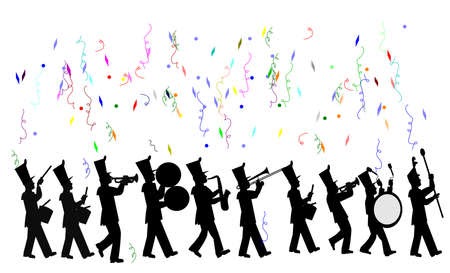 Thursday, February 29, 2024Performance @ 6:30 pmHS GymnasiumIt’s going to be LEAP DAY!! And we are leaping into “Music In Our Schools Month”. Across the nation, March marks “Music In Our Schools Month.”  This is a great time to raise awareness of the of the importance of music education in all children’s lives and that the schools are where all that begins. Music fills our daily lives: from driving in our cars, mindlessly listening to it in waiting rooms, or at our weddings. March is the perfect month to recognize that without having music education taught in our k-12 schools, all the wonderful music in our lives would disappear. We want to showcase the music department as a whole here at Mount Union in a concert called “Music On Parade”. This concert will feature all our performing musicians from grades 4-12. While this is a newer venture for all the current music department, this concert did exist about 50 years ago, which is where we took the name from. This concert shows the full scope of the musician from beginning stages to senior year. We are also looking forward to all the kids getting to work together for this concert. We musicians like to think of our groups as being big musical families as we spend so much time together. The Plan:On Thursday, February 29th all band and choir students will gather at the high school after dismissal. We will all rehearse from 3:00pm until 5:30pm. After rehearsal we will have dinner together. Finally, at 6:30pm we will present the concert to you the friends, family, and community! Transportation for Elementary Students: **PARENTS, please note that a more detailed explanation of this will come home later**If you child typically rides a bus- they will ride the bus as usual but will get off the bus at the HS in the afternoon and meet in the gymnasium.If your child typically is a car-rider- please pick them up as usual, but then deliver them to the HS community entrance for them to meet in the gymnasium.If you child is a walker- They will ride a bus from STE to the HS at dismissal.Additional Info:Students will be provided pizza for dinner. If able, we would ask each student to bring in $2 to offset the cost of the pizza. If your child has any dietary concerns, please make us aware on the attached form.We will provide chips for the students. Students should bring a water bottle with them; they will be able to refill it.  Additionally, we would love for those that are able to bring something to share. Maybe a pack or cookies, a pan of brownies, a bag of grapes, etc.  We wilk have a table for goodies to share. Clothing: Please have your child wear jeans and their Music At Mount Union shirt OR a MU shirt/sweatshirt of some sort, or a shirt of the same blue or yellow color.Drink: Please send your child with a bottle for water that day!After the concert your performer will go home with you, if there are any other arrangements, please make sure they are written down and given to a teacher.As usual if you have any questions or concerns, please don’t hesitate to reach out!! This is an exciting performance for us! Mrs. Crousegcrouse@muasd.orgMusic On Parade Permission SlipChilds Name: ______________________________________________________________________Parents Name (printed): _____________________________________________________________My child has permission to attend “Music On Parade” on Thursday, February 29, 2024. I understand the needed transportation for my elementary child to get there. I understand that the concert is at 6:30pm in the gymnasium and at the conclusion of the concert it is my responsibility to transport my child home. I understand my child will have dinner while at the school (pizza, chips, water). Parent Signature: ___________________________________________________________________Parent Name (printed): ______________________________________________________________Date: ________________Please list any medical concerns here:Please list any dietary concerns here: Please list any other concerns here (or contact your director):